LIITUMISAVALDUS 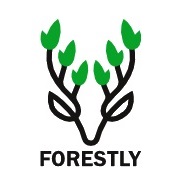 Soovin liituda tulundusühistuga Forestly Eesti (registrikood 14558740). Kinnitan, et olen tutvunud ühistu põhikirjaga ning nõustun ühistu alusväärtustega. Füüsilisest isikust liitujaEes- ja perekonnanimi:Isikukood:Juriidilisest isikust liitujaJuriidilise isiku nimi:Registrikood:Juriidilise isiku esindaja ees- ja perekonnanimi:Esindaja isikukood: KontaktandmedE-posti aadress:Telefoninumber:Osakapitali sissemakseEsmase osakapitali sissemakse suurus (minimaalselt 30 eurot): Kohustun liitumisele järgneva kuu aja jooksul tasuma liitumistasu 10 € ning osakapitali sissemakse enda valitud suuruses. Saaja: Forestly Eesti Kontonumber: EE537700771003204381Selgitus: liitumistasu ja osakapitali sissemaksePalun saatke täidetud liitumisavaldus e-postiga aadressile info@forestly.ee Kuupäev:Loeme liitumisavalduse allkirjastatuks pärast osamakse ja liitumistasu kandmist avalduse esitanud isiku poolt Forestly Eesti pangakontole. Liitumise järel saadame Teie e-postile kinnituse.TÜ Forestly. Koduleht: forestly.ee E-post: info@forestly.ee